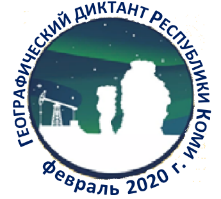 Площадка: МОУ «Вожская основная общеобразовательная школа» (пст. Вожский, МО МР «Удорский»)Результат определяется следующим образом:25 бонусных баллов за участие в первом Географическом диктанте Республики Коми получает каждый участник, независимо от результата;2 балла начисляется за каждый правильный ответ из первой части Диктанта;3 балла начисляется за каждый правильный ответ из второй части ДиктантаРезультаты Географического диктанта Республики Коми – 2020№ФИОРезультаты (в баллах)Результаты (в баллах)Результаты (в баллах)Результаты (в баллах)№ФИОБонусные баллы за участиеI частьII частьВСЕГО1Асланбекова Альфия Бахишевна25615462Белинская Оксана Романовна25815483Белинская Руслана Романовна2566374Бородкина Вера Александровна25146455Велиев Вели Алимович25126436Гаак Вероника Геннадиевна25123407Герейханов Эльдар Риганович25815488Герейханова Алина Ригановна2569409Гильмутдинов Филюс Фаутдинович251895210Голенева Елена Александровна2510155011Гюльмагомедова Элина Идрисовна258154812Курочкин Алексей Артёмович2510185313Мокринская Раиса Андреевна2510124714Муратшин Андрей Зиннурович251464515Обухова Екатерина Алексеевна2514125116Рамазанова Эльмира Алиметовна2518337617Сухоруков Дмитрий Евгеньевич256184918Федотова Оксана Николаевна2514155419Холстинин Олег Сергеевич258185120Шихисмаилова Гюльмира Гайвазовна2514948